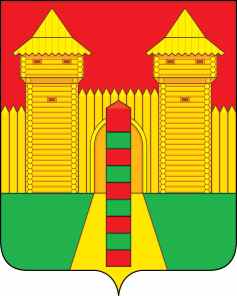 АДМИНИСТРАЦИЯ  МУНИЦИПАЛЬНОГО  ОБРАЗОВАНИЯ «ШУМЯЧСКИЙ   РАЙОН» СМОЛЕНСКОЙ  ОБЛАСТИПОСТАНОВЛЕНИЕот 05.05.2023г. № 177          п. Шумячи           Руководствуясь Бюджетным  кодексом Российской Федерации, Уставом муниципального образования «Шумячский район» Смоленской области   Администрация муниципального образования «Шумячский район» Смоленской области	П О С Т А Н О В Л Я Е Т:       1. Утвердить основные характеристики отчета об исполнении местного бюджета муниципального образования «Шумячский район» Смоленской области за 1 квартал 2023 года по доходам в сумме 75 504 918,44 рублей, в том числе объем безвозмездных поступлений в сумме   70 487 106,31 рублей, по расходам в сумме 63 926 144,98 рубля, профицит местного бюджета 11 578 773,46 рубля.       2. Утвердить прилагаемый отчет об исполнении местного бюджета муниципального образования «Шумячский район» Смоленской области за 1 квартал 2023 года.Глава муниципального образования «Шумячский район» Смоленской области                                      А.Н. ВасильевОб исполнении  местного бюджета  муниципального образования «Шумячский район» Смоленской области за 1 квартал 2023 года